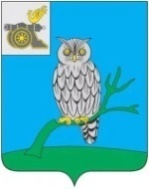 АДМИНИСТРАЦИЯ МУНИЦИПАЛЬНОГО ОБРАЗОВАНИЯ «СЫЧЕВСКИЙ РАЙОН»  СМОЛЕНСКОЙ ОБЛАСТИ Р А С П О Р Я Ж Е Н И Еот  15 июня 2023 года № 261-рОб установлении особого противопожарного режима                          на территории муниципального образования «Сычевский район» Смоленской областиВ соответствии с Федеральным законом от 21.12.94 № 69-ФЗ                            «О пожарной безопасности», в связи с установившейся сухой погодой, увеличением на территории Смоленской области количества возгораний, вызванных палом растительности, разведением костров в лесных массивах и на участках залежей торфа, а также в целях предупреждения пожаров, предотвращения значительных материальных потерь и создания условий по недопущению гибели людей:1. Ввести с 15.06.2023 года на территории муниципального образования               «Сычевский район» Смоленской области особый противопожарный режим.2. На период действия особого противопожарного режима ограничить посещение гражданами лесов и въезд в них транспортных средств.3. Рекомендовать Главам сельских поселений Сычевского района Смоленской области:3.1. Организовать наблюдение за противопожарным состоянием зданий, сооружений в населенных пунктах и на прилегающих к ним территориях, в том числе путем патрулирования территорий населенных пунктов силами местного населения с первичными средствами пожаротушения.3.2. Осуществлять контроль за деятельностью патрульных, маневренных групп.3.3. Обеспечить в населенных пунктах запасы первичных средств пожаротушения исходя из расчета, предусмотренного планами тушения пожаров в населенных пунктах и на соответствующих объектах.3.4. Привести в готовность пожарную и приспособленную для тушения пожаров технику, пожарно-техническое вооружение и средства связи.3.5.  Провести: - целенаправленную информационную пропагандистскую работу среди населения по вопросам соблюдения правил пожарной безопасности и действий при возникновении пожаров и эвакуации из зоны чрезвычайной ситуации;- создание, восстановление и обновление (расширение) защитных противопожарных полос вокруг населенных пунктов;- организовать очистку территорий, прилегающих к жилым домам, хозяйственным постройкам от мусора, бытовых отходов и горючих материалов.3.6. Принять дополнительные меры, препятствующие распространению лесных и иных пожаров вне границ населенных пунктов на земли населенных пунктов, на период действия особого противопожарного режима                                              на соответствующих территориях.4. Разместить настоящее распоряжение на официальном сайте Администрации муниципального образования «Сычевский район» Смоленской области в информационно – телекоммуникационной сети «Интернет».5. Контроль за исполнением распоряжения оставляю за собой.И.п. Главы муниципального образования«Сычевский район» Смоленской области                                      Т.П. Васильева